DICCIONARIO DE DATOS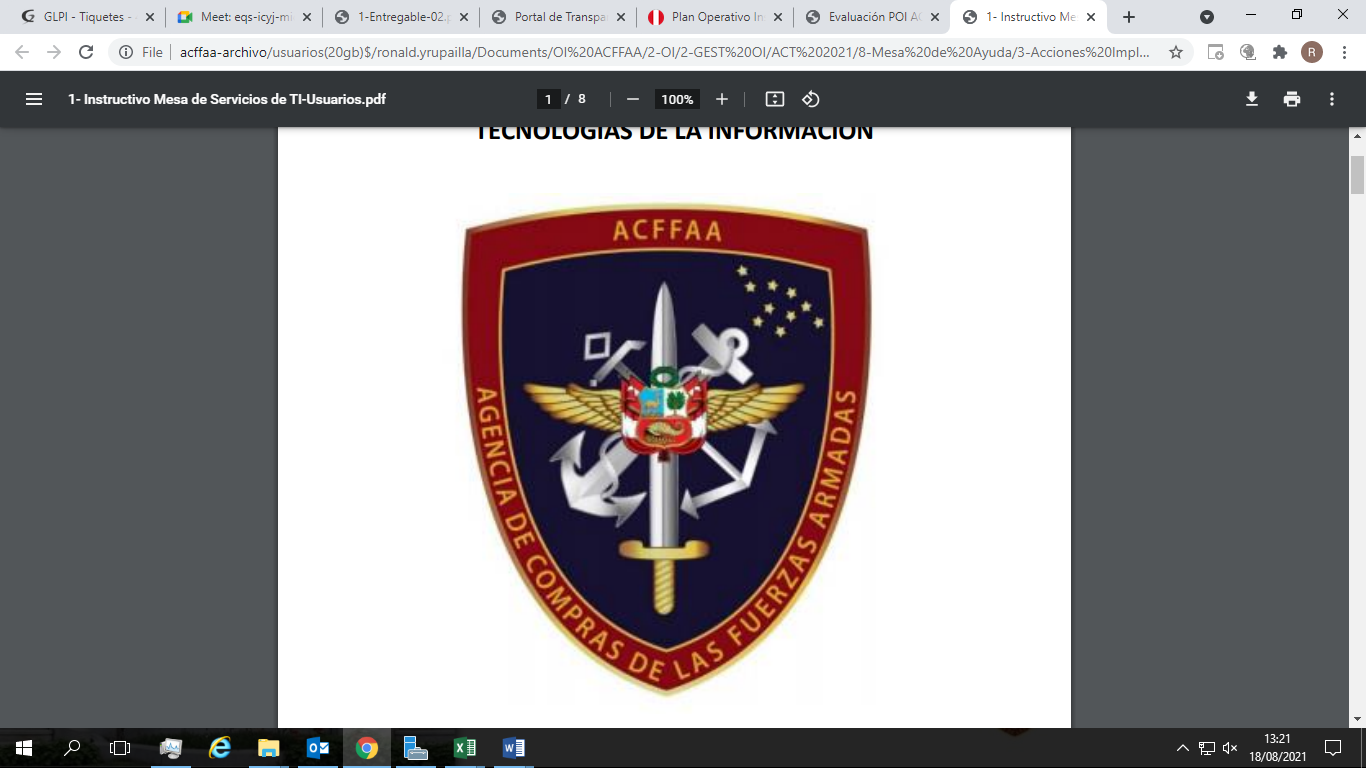 NOMBRE DEL DATASET
REGISTRO DE PROVEEDORES EN EL MERCADO EXTRANJERO
VERSIÓN	
01Resumen:El listado del registro de proveedores, corresponde al listado vigente de proveedores registrados, la misma que contiene el Código de Registro del Proveedor, la nomenclatura de la Razón Social, el país al cual corresponde como proveedor extranjero, la página web, estado de Habilitado, Observado o Excluido y la Ficha de Información del Proveedor que contiene la Categoría, Grupo y Clase OTAN.El listado será actualizado mensualmente, por lo que la extracción de la información se realizará en el día siguiente hábil del ultimo día calendario del mes transcurrido.Ejemplo: el 01 de octubre de 2021 correspondería extraer la información del 01 al 30 de setiembre de 2021.Fuente del DATASET: Agencia de Compras de las Fuerzas Armadas (ACFFAA)Diccionario de datos:ATRIBUTODESCRIPCIÓNTIPOCódigo ProveedorCódigo de Registro del ProveedorVARCHAR2Razón SocialRazón Social del ProveedorVARCHAR2Código TributarioCódigo Tributario del ProveedorVARCHAR2País de OrigenPaís de Origen del ProveedorVARCHAR2Página WebPágina Web del ProveedorVARCHAR2Categorías RegistradasCategorías del ProveedorVARCHAR2EstadoEstado del ProveedorVARCHAR2